GARDENVALE PRIMARY SCHOOL CENTENARY CELEBRATIONS.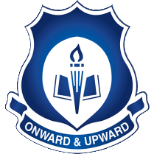 SHARE YOUR STORY:As part of the Gardenvale Primary School Centenary Celebrations, the school is looking to further build on and record a comprehensive treasure trove of resources that tell the story of our wonderful school and the thousands of students who have filled our classrooms for over a hundred years. From old school books to medals, to photographs, school reports and even uniforms, this memorabilia will assist in bringing the past to life for the current school community, will celebrate those who have made a significant contribution to society and will make memories come alive for former alumni.We are always looking for new resources to expand our collection, to use in displays and at reunions, to help with queries, and to enhance learning about our historic past. We would love to be able to photograph or scan this memorabilia for our archives and would also be thrilled to receive any items which we can permanently displayed at school. We also invite you to share your favourite or lasting memory of Gardenvale Primary School or Gardenvale Central School as we were known. Please submit your story and image/s if any, by completing the form below. A selection of stories will eventually be published on this website.Top of FormYOUR PERSONAL DETAILS:First name				Surname				Maiden name………………………………………….	…………………………………………	……………………………………….Entry Year				Exit Year………………………………………….	………………………………………..Email Address (optional)		Postal Address (optional)………………………………………….	…………………………………………YOUR FAVOURITE OR LASTING MEMORY:In the box provided, please write about lasting memory or an amusing anecdote from your time at Gardenvale Central / Primary School.Please limit you story to no more than 200 characters. Thank you.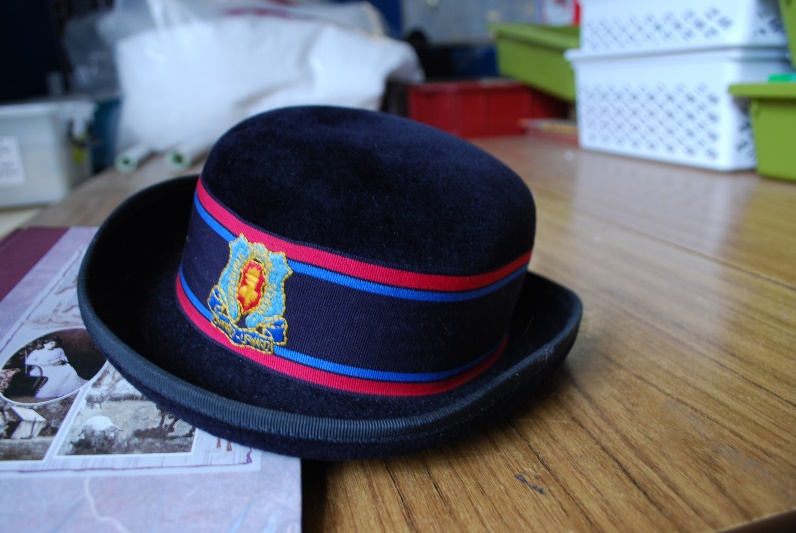 0 – 200 characters for your shared story please.Please attach your image(s) here too.Accepted file type is jpg. PRIVACY OPTIONS:    I consent to having my name published with my story    I prefer to remain anonymous thank you    I acknowledge that by submitting this piece, Gardenvale Primary School may or may not publish the submission (edited or otherwise) in any publication or communication.Gardenvale Primary School would like to thank you for your wonderful contribution and for adding yet another jigsaw piece in our incredible history puzzle that spans 100 years. We hope that your time at Gardenvale Primary School was rewarding, successful and treasured and that you continue to look back on our school with very fond memories.